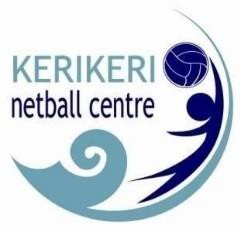 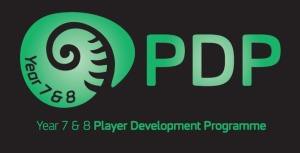 Year 7 & Year 8 Pre-Season TournamentSunday 2nd MayRegistrations close Wednesday 28th April.PLEASE NOTE: all registrations & enquires for our Year 7 & Year 8 PDP Programme email:- ffernskerinetball@gmail.com.Team NameNetball Club/SchoolNot applicable if only a single teamSchool/Team ColoursPlease apply in writing if you have any changes to team colours or uniforms from previous years.Lead Contact:Lead Contact Phone Number and Email AddressFee TenderInternet Banking to ASB 12-3091-0064926-00 (Please use Team Name as reference)CashDate that fees will be paidReceipt RequiredIf yes, a receipt will be sent to Team Contact EmailYesNoWe understand that from time to time the Kerikeri Netball Centre may place photos of its members on their Website and Facebook page for publicity purposes and we give full authority to allow this tohappen.YesNo